    Chairman – Nigel Orrett.   10 Bramley Drive, Hollywood, Solihull, West Midlands, B47 5RD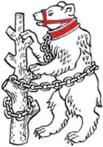 PROJECT DELIVERY PLAN AND APPLICATION FORMProject Cost:Club Contribution:Funding Amount Applied For:                                        Project Description:For assistance with applications you may contact our Liaison Officer Chris Hall:              hally_71@hotmail.com / 07961106291FINAL APPLICATIONS FOR FUNDING should be made to the Treasurer               Chris Barker   cb@barjaneproperty.co.ukAwards will normally be paid AFTER projects have been done but this is open to negotiation.To be eligible for funding, clubs should be actively supporting Warwickshire Squash events (squash and racketball county closed etc)Participants must be entered on the appropriate England Squash App Squash 101, Junior101, Squash57 and Squash Girls CanWHEN?Start dateHow oftenlength of sessions etc.WHERE?WHO?Focus of activity(age and gender)HOW?who will deliver, coach level etcTARGETS?Number of people planned to take partFOLLOW UPHow will success be measured and what are the long-term goals